Leonora Carrington "I WARN YOU, I REFUSE TO BE AN OBJECT." Μπινίκου ΜαρίαΓυναίκες και Παραστατικές Τέχνες στο ΣουρεαλισμόΔιδάσκουσα: Σπυριδοπούλου ΜαρίαΠαν/μιο ΠελοποννήσουΣχολή Καλών ΤεχνώνΤμήμα Θεατρικών Σπουδών2014ΠεριεχόμεναΠρόλογος........................................................................................σ.3Leonora Carrington: ένα κείμενο για τις «μάσκες»..................σ.4Leonora Carrington: βίος και έργο.............................................σ.7Ο Breton για την Carrington.......................................................σ.9Παράρτημα....................................................................................σ.10Βιβλιογραφία.................................................................................σ.20Πρόλογος Όταν το σώμα του υποκειμένου γίνεται αντικείμενο πρός έκθεση για τον καλλιτέχνη,  προβάλλει και προβάλλεται, αναπαριστά και εκπλήσσει, μεταβάλλεται ως πρός τη φύση και την υπόσταση του σε μη πραγματικό και άυλο. Η έμπνευση και η ακολουθία πρός την πράξη ενός καλλιτεχνικού έργου μοιάζει με διαδρομή πολυσύνθετη και ανεξιχνίαστη για την οποία τόσο ο δημιουργός όσο και ο αποδέκτης – θεατής μπορούν να συναινέσουν ως πρός το τι και το πως αλλά όχι πρός το γιατί. Leonora Carrington: ένα κείμενο για τις «μάσκες»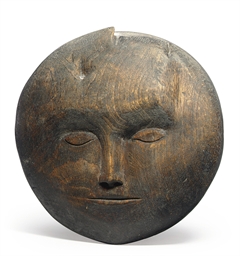 Εικόνα 1., Leonora Carrington, γλυπτό,Το βλέμμα ησυχάζει. Ένα νεκρικό προσωπείο (Εικόνα 1.) που αναπαριστά τη γαλήνη του ύπνου. Πιθανά ενός ονειρικού ύπνου. Η Carrington μας μεταφέρει στον πολιτισμό του παρελθόντος και ανακαλεί το νεκρικό προσωπείο μιάς γυναίκας. Επιλέγει το ξύλο για να μας θυμίσει τα πρωτογενή υλικά της φύσης, με ραβδώσεις, με ρόζους, με χρωματικές διαφορές. Τα χαρακτηριστικά του προσώπου(λεπτά χείλη, στενή μύτη) παραπέμπουν στη λατινοαμερικάνικη ύπαιθρο (Μεξικό;). Η επιλογή του θέματος αποτελεί θέση και στάση. Ο θάνατος γίνεται το επίκεντρο χωρίς περιττά σχόλια και ενδιάμεσα σχήματα. Το σχήμα του προσωπείου σφαιρικό όπως η κοιλιά της μητέρας, όπως το φεγγάρι, όπως μια σφαίρα που μπορεί να κινείται αέναα. Η μάσκα ήταν πρόσωπο και το πρόσωπο μεταλάσσεται σε μάσκα,  σ’ένα παιχνίδι ψευδαίσθησης και πραγματικότητας. Η απατηλή διάσταση του ύπνου που το πρόσωπο εκφράζει είναι κατά μια έννοια κι αυτό που ο ίδιος ο σουρεαλισμός εξέφρασσε: η άλλη διάσταση, το μη πραγματικό, το sur(επάνω,επί) του realism (πραγματικό). Η καλλιτέχνιδα αποδίδει μέσω μιάς πρωτόγονης παράδοσης (νεκρικά προσωπεία) τη σχέση που διοράται μεταξύ του πραγματικού θανάτου και του φαινομενικού. Το πρόσωπο που αναπαρίσταται δεν θα «πεθάνει» ποτέ καθώς η υπόσταση του ως εικόνα και σημασία παραμένει ισχυρή, ανέγγιχτη απο το χρόνο και αφιερωμένη στην ιστορία της τέχνης και των ανθρώπων.Στο προσωπείο τα μάτια παραμένουν κλειστά. Το βλέμμα αποσιωπά τη «φρίκη» του θανάτου ή το «δυσάρεστο» του τέλους. «Το βλέμμα του θανάτου μπορεί να είναι η μήτρα κάθε ενεργού βλέμματος, γιατί είναι κάτι περισσότερο και διαφορετικό απο το βλέμμα που συλλαμβάνει διά του ίχνους την απουσία του νεκρού Βούδα, που είχε αρνηθεί –ματαίως- να γίνει εικόνα και θεός.(...)Βλέμμα που σπαράζει – διασπαράσσει, βλέμμα ωστόσο, σπαρακτικό, σπαρασσόμενο το ίδιο, ανυπόφορο γιατί είναι συνώνυμο ενός θανάτου που συμπυκνώνει τη στυγερή μοίρα της κάθε γενιάς που συσσωρεύεται στις επόμενες.» Η απώλεια της ζωής και η τελμάτωση της ανθρώπινης ύπαρξης αποδυναμώνονται καθώς το αναπαριστώμενο υποκείμενο αποδίδεται με «χαλαρά» εκφραστικά στοιχεία, παραδομένο σ’έναν φαινομενικό αιώνιο ύπνο.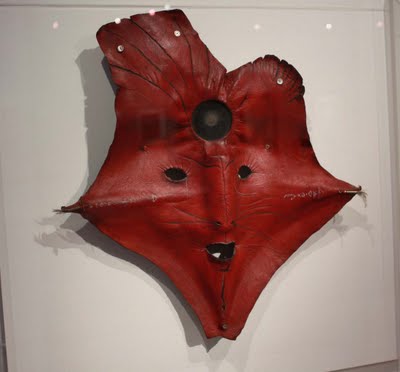 Εικονα 2., Leonora Carrington, γλυπτό 	Η καλλιτέχνης όμως δεν προτείνει μόνο τη γαλήνη του θανάτου αλλά και την ένταση της ζωής. Σε συνέχεια ή σε ασυνέχεια του προηγούμενου έργου, τα μάτια ανοίγουν για να δώσουν δυναμική και νευρικότητα στο υποκείμενο (εικόνα 2). Το προσωπείο μετατρέπεται σε πρόσωπο και η φύση του αλλάζει. Απο το σκληρό, άκαμπτο ξύλο μεταφέρει την πνοή σ’ένα ελαστικό δέρμα που «ουρλιάζει» με βλέμμα ευθύ αν και σκοτεινό. Η μάσκα φέρει την «μεταμφίεση» και την «υπόδυση» του υποκειμένου. Το υποκείμενο γίνεται μάσκα. Το κόκκινο χρώμα, οι γωνίες και τα έντονα χαρακτηριστικά θυμίζουν και πάλι πρωτόγονα σχήματα παρασύροντας στη θέαση της αναπαράστασης ενός πλάσματος ξενου αλλά και οικείου ταυτόχρονα. Μια αρχέγονη θεότητα, ένα φυσικό στοιχείο ή ένας δαίμονας που βρίσκει καταφύγιο μέσα σε κάθε σώμα και που ακόμη μπορεί να δρα και να εκφράζεται. Η εικόνα δύναται να λειτουργήσει και σαν καθρέφτης. «Ο Περσέας δεν βλέπει κατ’ευθείαν την κοιμισμένη Μέδουσα, γιατί το βλέμμα αυτό θα τον οδηγούσε στο θάνατο. Η Μέδουσα ακόμα και κοιμισμένη σκοτώνει. Τη βλέπει δια του κατόπτρου, ενός κατόπτρου πού μοιάζει να λειτουργεί διορθωτικά, για την εικόνα, όπως πίστεψαν αργότερα οι αναγεννησιακοί ζωγράφοι αλλά και γιά το φόβο του.» Το παραμυθιακό και το ονειρικό συγκρούονται με το πραγματικό.Leonora Carrington: «βίος και έργο»«Από τις τελευταίες εν ζωή σουρεαλίστριες, η Leonora Carrington αφηγείται στην εφημερίδα «Indepedent» πως για ένα διάστημα η ζωή της και η τέχνη ήταν ένα. Όταν ζούσε με τον Μαξ Ερνστ στο Παρίσι, συνήθιζε να βγάζει τα ρούχα της στα πάρτι, ενώ σερβίριζε τους καλεσμένους της ομελέτα φτιαγμένη από τα μαλλιά τους. «Επρεπε να αφήσω την Ευρώπη εξαιτίας του Χίτλερ. Οι ναζί δεν γούσταραν καθόλου τους σουρεαλιστές», λέει, προσθέτοντας με μετριοφροσύνη: «Δεν θεωρώ ότι ανήκω στους σουρεαλιστές. Δεν θεωρώ ότι είμαι κάποια».»«Το πατρικό της σπίτι, χτισμένο στα μέσα του 19ου αιώνα, γοτθικής αρχιτεκτονικής, ήταν διακοσμημένο με αγάλματα, χαράξεις και ψηφιδωτά πουλιών. Όλα αυτά δεν πέρασαν απαρατήρητα από την νεαρή Leonora. Ζωγράφιζε τα πουλιά που την πλαισίωναν και, όταν μεγάλωσε, τα πουλιά έγιναν σφραγίδα της δουλειάς της.» «Γεννήθηκε την 6η Απριλίου 1917 στο Lancashire της Αγγλίας. Ανατράφηκε  σε μια πλούσια οικογένεια και αναγκάστηκε να παρακολουθήσει  εκπαίδευση εσώκλειστης σε μοναστήρια απο νεαρή ηλικία. Το 1926 αποβλήθηκε από δύο μονές και θεωρήθηκε ανεπίδεκτη  μαθήσεως. Το 1935 παρουσιάστηκε στην αυλή  του George V στο ξενοδοχείο Ritz. Άρχισε την εκπαίδευσή της ως καλλιτέχνης το 1936 στην Ακαδημία του Amedee Ozenfants στο Λονδίνο. Το 1937 συναντά τον Max Ernst και αποφασίζει να ζήσει μαζί του. Το 1938 συμμετέχει στην διεθνή έκθεση du Surrealisme, Galerie Beaux Arts, στο Παρίσι. Το 1941, αφού ο Max Ernst φυλακίζεται, η  Leonora διαφεύγει στην Ισπανία, όπου αναγνωρίζει τον Renato Leduc  από μια παρουσίαση του Πάμπλο Πικάσο στο Παρίσι και καταφέρνει να αποφύγει τη φρουρά του πατέρα της και να δραπετεύσει στη μεξικανική πρεσβεία. Το 1942 εδραιώνεται ως καλλιτέχνης στο Μεξικό και συνεργάζεται – συμπορεύεται καλλιτεχνικά με άλλους σουρεαλιστές-προσφυγες μεταξύ των οποίων οι Benjamin Peret, Rmedios Varo και Kati Horna. Κατά τη διάρκεια της μακρόχρονης καριέρας της δημοσίευσε μια σειρά από μυθιστορήματα, διηγήματα και θεατρικά έργα, ασχολήθηκε με το θέατρο, ταινίες όπου ζωγράφισε, έκανε τη γλυπτική και τις ταπετσαρίες. Συνολικά ήταν μια καλλιτέχνιδα που αφιέρωσε τη ζωή της στην αγάπη της δημιουργίας.»Ο Breton για την Carrington«Ο Michelet, αφού απέδωσε τη δικαιοσύνη που της ανήκε στη Μάγισσα, φώτισε και τα δύο εκείνα χαρίσματά της, χαρίσματα ανεκτίμητα και για μ και ﷽﷽﷽﷽﷽δringtonεόνο το γεγονός οτι τα διαθέτουν αποκλειστικά οι γυναίκες: την επιφοίτηση της φωτεινής τρέλας και τη μεγαλειώδη δύναμη της μοναχικής σύλληψης. Την προάσπισε ακόμα και από την, καθαρά χριστιανικού ενδιαφέροντος, φήμη της άσχημης και γριας, λέγοντας: “Στη λέξη μάγισσα έρχονται στο νου μας οι απαίσιες γριές του Μάκβεθ. Οι σκληρές όμως δίκες που πέρασαν, μας διδάσκουν το αντίθετο. Πολλές απ’αυτές βρήκαν το θάνατο γιατί ήταν νέες και όμορφες.“
 	Ποιά θα μπορούσε σήμερα να ανταποκριθεί καλύτερα στην περιγραφή αυτή, πληρέστερα από όσο η Leonora Carrington; Τα καθ’όλα αξιοσέβαστα πρόσωπα που εδώ και καμιά δωδεκαριά χρόνια, την προσκάλεσαν για δείπνο σε σικ εστιατόριο, ακόμα δεν έχουν συνέλθει από το σοκ που δοκίμασαν, σαν παρατήρησαν ότι, ενώ κουβέντιαζε ζωηρά και ενεργά μαζί τους, είχε ξεκαλτσωθεί και άλειφε υπομονετικά τα πόδια της με μουστάρδα. 
 	Από όλους εκείνους που συχνά καλούσε στο σπίτι της στη Νέα Υόρκη, νομίζω πως ήμουν ο μόνος που τίμησε ορισμένες σπεσιαλιτές της. Σπεσιαλιτέ, στις οποίες είχε αφιερώσει ώρες ολόκλρες δειλής θα’λεγα φροντίδας, με τη βοήθεια ενός αγγλικού βιβλίου μαγειρικής του 16ου αιώνα. Προσπαθούσε με καθαρά ενορατικές μεθόδους να καλύψει την έλλειψη των τάδε ή των δείνα υλικών, που δεν κυκλοφορούσαν ή δεν υπήρχαν πια εκείνα τα χρόνια. (Ένας λαγός με στρείδια, που με υποχρέωσε να τιμήσω εγώ για όλους τους άλλους που προτίμησαν να αρκεστούν στην μυρωδιά του, μ’έκανε το ομολογώ, να απομακρυνθώ κάπως απ’αυτές τις αγάπες).
 	Πάνω, όμως, απ’όλα αυτά τα κατορθώματα κι άλλα πολλά ακόμη, με τα οποία αναμφίβολα εννοεί “να βάζει και να βγάζει τη μ, 16 ﷽﷽﷽﷽﷽ρευμοπνατάσκα που θα την προστατέψει από τον εχθρό κονφορμισμό“, βασιλεύει ένα βλέμμα βελούδινο κι ειρωνικό, ασύμφωνο με τη βραχνή φωνή της. Η ιδιορυθμία, που στην περίπτωση αυτή φτάνει στα ακραία όριά της, βρίσκει την ισορροπία της μόνο στην περιοχή του Απαγορευμένου.» ΠαράρτημαΕκθέσειςΕπιλεγμένες ατομικές εκθέσεις1942Pierre Matisse Gallery, New York1956Galerie de Arte Mexicano1957Galerie AntonioSouza, México1965Galerie de Arte Mexicano, México1965Instituto Cultural Anglo-Mexicano, México1965Galerie Clardecor, México1969Galerie Pierre, Paris1969Institutot Nacional de Bellas Artes, Sala Nacional, México1969Palacio de Bellas Artes, México 1969Galerie de Arte Mexicano/Florencia, México1987Alexander Iolas Gallery, New York1987Travelling Exhibition: Center for Inter-American Relations, New York and University Art Museum at the University of Texas at Austin1987Brewster Gallery, New York1987Art Space Mirage, Tokyo, Japan1989Museo Nacional de la Estampa, INBA, México1990Art Company, Leeds, England1990Brewster Gallery, New York1991Galerie de Arte del Auropuerto Internacional de la Ciudad de México1991Serpentine Gallery, London1991Sainsbury, Norwich, England1991Arnolfini, Bristol, England1991The Mexican Museum, San Francisco2008Talismanic Lens, Frey Norris Gallery, San Francisco2013Leonora Carrington: The Celtic Surrealist, Irish Museum of Modern Art, Dublin, Ireland, September 18, 2013 - January 26, 20142014Leonora Carrington: The Celtic Surrealist, Gallery Wendi Norris, San Francisco, CAΕπιλεγμένες ομαδικές εκθέσεις1938Exposition Internationale du Surréalisme, Galerie Beaux-Arts, Paris1938Exposition du Surréalisme, Galerie Robert, Amsterdam194320th Century Portraits, Museum of Modern Art, New York1943First Papers of Surrealism, Madison Avenue Gallery, New York1943Exhibition of 31 Women Artists, Art of This Century, New York1959Eros Galerie, Daniel Cordier, Paris1961El Retrato Mexicano Contemporaneo, Museuo de Art Moderno, México1963Paintings from the collection of Edward James, Worthing Art Gallery, Worthing, England1966Surrealismo y Arte Fantastico en México, Galeria Universitaria, Aristos, México1966Surrealism: A State of Mind, University of California, Santa Barbara1967IX Bienal de Pintura, San Paulo, Brazil1968Artistas Britanicos en México 1800/1968, Instituto Anglo-Mexicano de Cultura, México1969The Surrealists, Byron Gallery, New York1970Impressionism to Surrealism, Worthing Art Gallery, Worthing, England1974Traveling Exhibition: Contemporaray Mexican Art, the National Museum of Art, Tokyo and the National Museum of Modern Art, Kyoto, Japan 1975La Mujer Como Creadora y Tema del Arte, Museo de Arte Moderno, México1975Britain in Mexico, XXX Aniversario del Instituto Anglo-Mexicano de Cultura, México1975Surrealism in Art, Knoedler Gallery, New York1977Paris-New York, Centre Georges Pompidou, Paris1977René Magritte and Leonora Carrington, Surrealist Painting from the Edward James Collection, Chichester Centre of Arts, Chichester, England 1980Mexique, Peintres Contemporains, Musée Picasso, Antibes, France 1981Kánstlerinnen Aus Mexiko, Kánsterhaus Bethanien, Berlin, Germany 1981Latin American Masters, Brewster Gallery, New York1981Paris-Paris, 1937-1957, Centre Georges Pompidou, Paris1986Los Surrealistas en México, Museo Nacional de Arte, México1996L'Aventure Surréaliste Autour d'André Breton, Galerie Artcurial, Paris 1996Women Artists of the Surrealist Movement, Baruch College Gallery, New York 1987Selections from the Permanent Collection, The National Museum of Women in the Arts, Washington, D.C.1987La Femme et le Surréalisme, Musée Cantonal des Beaux-Arts, Laussane, Switzerland1989Art in Latin America, The Haywayrd Gallery, London1999Women in Mexico, National Academy of Design, New York1999Mexican Painting 1950-1980, IBM, New York 1991La Mujer en México, Centro Cultural/Arte Contemporaneo, México1991El Surrealismo entre Viejo y Nuevo Mundo, Centro Atlantico de Arte Moderno, Las Palmas de Gran Canaria 1991The Earth Itself, Parallel Project Gallery, Los Angeles 1991Latin American Masters: Works on Paper and Sculpture, Brewster Gallery, New York1993Regards des Femmes, Musée d'Art Moderne, Lieja, France1993Sujeto-Objeto, Museo Regional de Guanajuato, Guanajuato y Museo de Monterrey, Moneterrey, México 1999Mirror Images: Women, Surrealism and Self-Representation, The Museum of Modern Art, San Francisco1999Surrealism: Two Private Eyes/The Nesuhi Ertegun and Daniel Filipacchi Collections, Solomon R. Guggenheim Museum, New York2001/2Surrealism: Desire Unbound, The Tate, London, and The Metropolitan Museum of Art, New York2003Frida Kahlo, Diego Rivera and 20th Century Mexican Art: The Jacques and Natasha Gelman Collection, National Museum of Mexican Art, Chicago2007Surrealism: Dreams on Canvas, Nassau County Museum of Art, Roslyn Harbor, NY2011Pangea: Art at the Forefront of Cultural Convergence, San Francisco, CAExultation: Sex, Death & Madness in Eight Surrealist Masterworks, Frey Norris Contemporary and Modern, San Francisco, CaliforniaThe Colour of My Dreams: The Surrealist Revolution in Art, Vancouver Art Gallery, Vancouver, British Columbia, Canada2012In Wonderland: The Surrealist Adventures of Women Artists in Mexico and the United States, Los Angeles County Museum of Art, Los Angeles, CA2013Surrealism and the Dream, Museo Thyssen-Bornemisza, Madrid, Spain2014Arte Mexicano: Legacy of the Masters, Croker Art Museum, Sacramento, CA

Έργα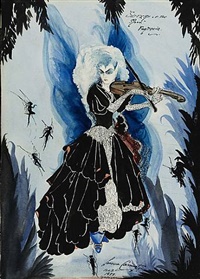 Sisters of the Moon, Fantasia, 1935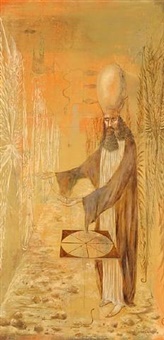 Heirophante, Pour Dauphine, 1958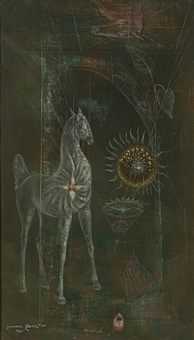 La jaca, 1961, Gallery Wendi Norris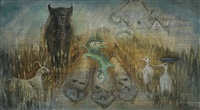 Untitled, 1962, Gallery Wendi Norris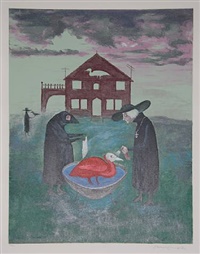 Bird Bath, 1974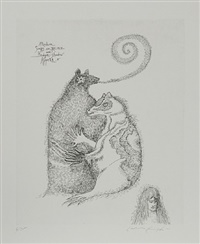 Badger's Shadow Appears, Medium goes into a Trance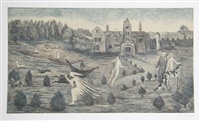 Crookery Hall, 1987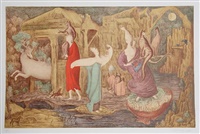 Untitled 4, 1987Βιβλία«Η αρχάρια» (“The Debutante”, 1938) Η Carrington μεταμφιέζει μία ύαινα για να υποδυθεί  τον εαυτό της σ’ένα παιχνίδι ψευδαίσθησης και μεταμφίεσης,  ώστε να μην παρευρεθεί στο τραπζιαπε﷽﷽﷽﷽﷽έζι προς τιμήν της. «The Seventh Horse and Other Tales» (1943)Συλλογή που περιλαμβάνει 18 μικρές ιστορίες και μια νουβέλα, γραμμένες μεταξύ του τέλους του 1930 και των αρχών του 1970 στα γαλλικά, ισπανικά και αγγλικά. 

 «Down Below» Περιγράφονται οι στιγμές σύλληψης του Ernst από τις γαλλικές αρχές, τους Ναζί και το ταξίδι της ίδιας στην Ισπανία ώστε να εγκλεισθεί σε άσυλο. Στα γεγονότα που εξελίσσονται δεν διαχωρίζεται η πραγματικότητα απο τη φαντασία. «The Hearing Trumpet» (1977) Πρόκειται για την ιστορία της Marian Leatherby, η οποία δέχεται ως δώρο ένα ακουστικό κέρας. Η 92χρονη ανακαλύπτει πως η οικογένειά της επιδιώκει τον εγκλεισμό της σε oίκο ευγηρίας όπου τα κτίρια μοιάζουν με τούρτες γενεθλίων, με igloo και που η πύλη για τον κάτω κόσμο είναι ανοιχτή. Βιβλιογραφία Breton Andre, Ανθολογία του Μαύρου Χιούμορ, Αιγόκερως, Αθήνα:1996Ρηγοπούλου Πέπη, Το σώμα. Ικεσία και Απειλή, Πλέθρον, Αθήνα: 2008Διαδυκτυακές Πηγές – ΣελίδεςArtnet, www.artnet.comΕλευθεροτυπία, Enet.gr, www.enet.grGallery Wendi Norris, www.gallerywendinorris.com,LEONORA CARRINGTON, www.leocarrington.comThe Guardian, www.theguardian.comΆρθραEnet.gr, www.enet.gr, Παρή Σπίνου, Οι ιέρειες του σουρεαλισμού,http://www.enet.gr/?i=news.el.article&id=90594, δημοσίευση:11/10/2009, επίσκεψη:1/7/2014  The Guardian, www.theguardian.com,  Joanna Moorhead, Leonora Carrington obituary,http://www.theguardian.com/artanddesign/2011/may/26/leonora-carrington-obituary, δημοσίευση: 26/05/2011, επίσκεψη: 1/7/2014